Wiedza o społeczeństwie: Proszę zapoznać się z zakresem i ewentualnie odpowiedzieć na zadane pytanie. Odpowiedzi proszę przesłać na adres:czarnas.nauczanieonline@wp.pl lub i-dziennikFormat – Word; PDFCele: Zapoznanie z systemem studiów wyższych w Polsce. Zapoznanie z systemem rekrutacji. Źródło: podręcznikT: Polskie szkoły wyższe.Europejski System Szkolnictwa Wyższego.Zasady rekrutacji na wyższe uczelnie.Fakt, że kończysz szkołę branżową 1stopnia nie oznacza, że nie masz możliwości kontynuowania nauki. Możesz rozpocząć naukę w szkole branżowej 2 stopnia, która daje możliwość zdawania egzaminu maturalnego – ale o tym późniejAd.1 W Polsce system edukacji wyższej należy do struktury szkolnictwa wyższego tzw. bolońskiego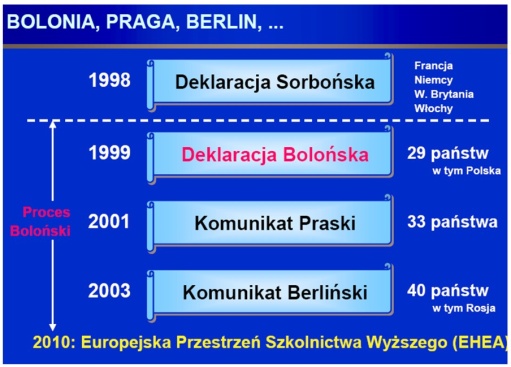 W ramach tego systemu studia dzielą się na: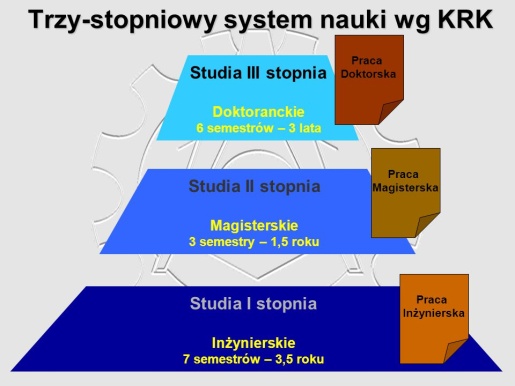 Ad.2.Najważniejszym elementem rekrutacji na wyższe uczelnie jest zdany egzamin maturalny. Co to jest matura?Egzamin dla absolwentów liceum, technikum (alternatywa) lub dla was – gdy będziecie absolwentami szkoły branżowej 2 stopnia. Jak wygląda rekrutacja?Świadectwo maturalne.Każda uczelnia – jako jednostka autonomiczna – decyduje o sposobie naboru. - określa sposób sprawdzenia przyszłych studentów;- liczy punkty z przedmiotów kierunkowych;- zdajemy egzamin wstępny – np. szkoły artystyczne.Zadanie – dla chętnych:W podręczniku odszukaj temat „Polskie szkoły wyższe” i wypisz zalety systemu bolońskiego.